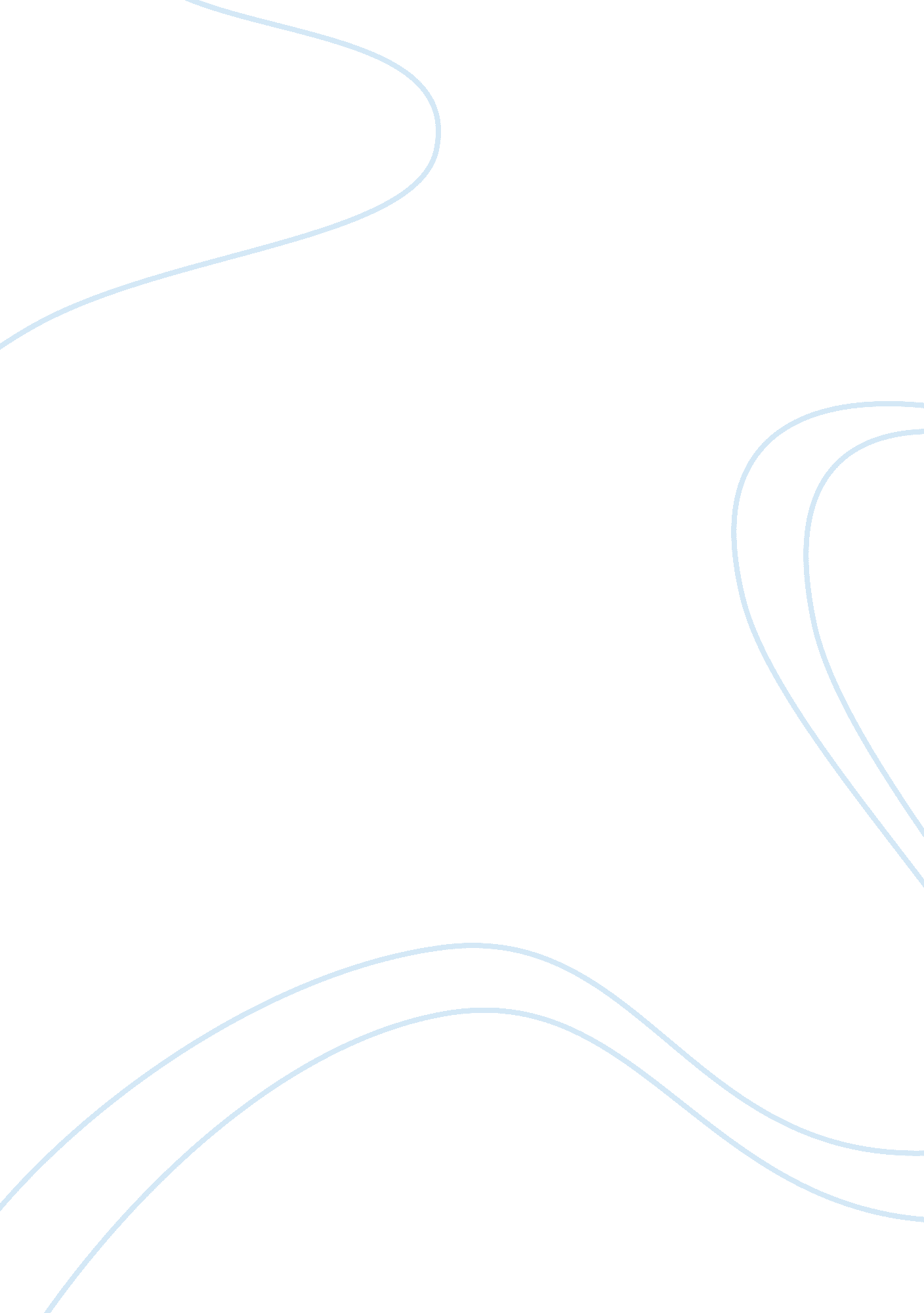 Durkheim mechanical solidarity is based on homogeneity and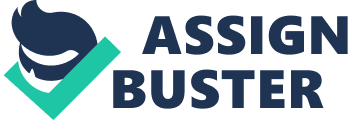 Durkheim argues that all sacred symbols represented society itself, and that religion is what unifies a society. His evidence focuses on the fact that the human race cannot coexist as isolated individuals, societies are required to abide by laws, and that a society can in fact survive through individual deaths. At the core of all religions, whether it is contemporary, or undeveloped, poses the divergence amidst the sacred and profane. According to Durkheim, the sacred is made up of rituals that allow social cohesion to exist. The social structure of religion can exemplify the metaphysical arrangement of reality. Reliably we all think, can feel, and act according to principles that we are outside, we found in the state from first experience with the world, we have neither made nor decided the alphabet, how language was created, the laws that are in place, or the piece of paper that holds enormous value. Emile’s sociology revolves around his idea of social facts. These facts face an objective reality that can be studied alongside the scientific ways of research. Social facts are internal towards individuals within society, and is only through these individuals that they are able to coexist. Although, social facts can be rendered either external or internal to the individual. Emile Durkheim developed two theoretical sorts of social solidarity, them being mechanical and organic solidarity. Within an organic society people become interdependent, sharing equal dependence upon each other. South Bend is an example of an organic solidarity, because we depend on each other, and are an industrialized, technologically advanced community. On the contrary, mechanical solidarity is based on homogeneity and similarity, it is the social paste that withholds society cohesive in less compounded areas. Which further means that mechanical societies share the same beliefs and values that constitute a collective conscious. As showed by Durkheim, the more unrefined an overall population is, the more it is portrayed by mechanical solidarity. The people from that society will most likely resemble each other and offer comparative feelings and morals. Autonomy creates as parts of society create. In like manner, society ends up being more gainful at moving in a condition of agreement, yet meanwhile, each of its parts has more improvements that are especially its own. As social requests end up being additionally created and acculturated, the individual people from those social requests start to wind up doubtlessly more outstanding and unmistakable from each other. Solidarity ends up being more normal as these social requests develop their divisions of work. Durkheim takes a gander at law exhaustively in his writings as well. Two sorts of law exist and each diverge from a sort of social solidarity. The repressive kind of law, a serious law, compels a sort of instruct on the liable party. Repressive law relates to the mechanical condition of society. The second kind of law is restitutive law, which does not by any extend of the creative energy accumulate any anguish concerning the blameworthy party, however rather tries to reestablish the affiliations that were irritated from their common shape by the wrongdoing that happened. Restitutive law relates to the general condition of society and works through the more specific game plans of society, for example, the courts and real experts. Law has an effect in the all inclusive community eye that is undifferentiated from the material system in living animals, as appeared by Durkheim. The structure controls particular body works so they arrange in concordance. In like way, the genuine structure controls every last one of the parts of society with the target that they organize in understanding. Durkheim also contributes some vitality discussing division of labor and how it is caused. To him, the division of labor is in control degree to the moral thickness of the overall population. This extension can happen in three courses; one being through an augmentation of the centralization of people spatially, another through the improvement of towns, and or through a development in the number and ampleness of the strategies for correspondence. At the point when no less than one of these things happen, labor starts to wind up observably isolated in light of the fact that the fight for proximity ends up being more demanding. Dependence is assumed a social bond, since when one has useful involvement in one sort of work, one will depend upon others to take every necessary step required in various regions. For example, in case you are a master, you depend upon orderlies, specialist’s helpers, and other remedial specialists to finish your movement, in any case you in like manner depend upon the repairman to keep your transportation working, the hair specialist or beautician to trim your hair, or the clothing to keep your articles of clothing pressed. In a puzzling society, people who perform particular parts are, all things considered, good. I rely upon a mechanic when my car needs fixed, and if my standard repairman leaves,  I can just find another. The social bond that is made by the dependence is to the part, not the individual. I assume that this may then decrease the need a bona fide, social bond. 